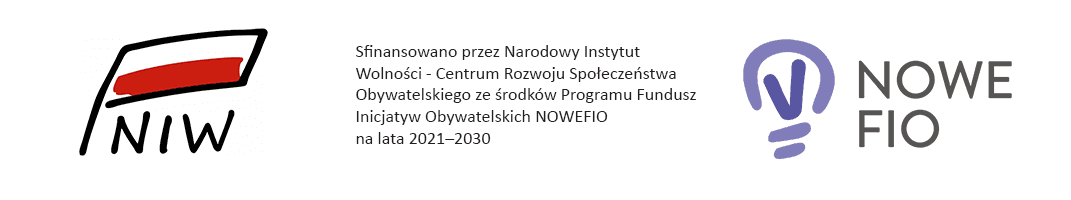 Scenariusz prelekcji przed pokazem filmu „Komediantka”Termin wydarzenia: 16 lutego 2022 rokuMiejsce: Mediateka 800-lecia w Piotrkowie TrybunalskimGodzina: 17:00Odbiorcy: dzieci i młodzież w wieku szkolnym oraz dorośliZleceniodawca: Piotrkowska Fundacja TalentówPrelegent: Agnieszka SzóstekCel prelekcji:- wprowadzenie uczestników prelekcji w historię miasta Piotrkowa Trybunalskiego i jego filmowy obraz- przedstawienie uczestnikom prelekcji wkładu Piotrkowa jako lokacji filmowej w dzieje polskiej i światowej kinematografii- zapoznanie uczestników prelekcji z podstawowymi pojęciami z zakresu kultury filmowej, filmu jako dziedziny artystycznego wyrazu, - zapoznanie uczestnikom prelekcji z sylwetkami polskich i zagranicznych twórców filmowych- zaprezentowanie odbiorcom prelekcji, że Piotrków to miejsce ciekawe, pełne opowieści i kryjące w sobie wiele filmowych tematów- przekonanie uczestników prelekcji, że jako mieszkańcy Piotrkowa mogą być dumni ze swojego miasta, jako jednego z najbardziej filmowych miast w Polsce i w tej części Europy - pokazanie szerszemu gronu odbiorców, że hasło „Piotrków filmowy” to nie pusty slogan, że za tymi słowami stoi ponad 40 produkcji filmowych, do których plenerów udzielił właśnie Piotrków TrybunalskiForma:- pogadanka z prezentacją zdjęć- prezentacja piotrkowskich filmowych lokacji w dramacie „Komediantka”  z 1985 rokuPrzebieg prelekcji:WstępDruga połowa lat 80. XX wieku, podobnie jak pierwsza, obfitowała w wizyty ekip filmowych w Piotrkowie. Zdarzyło się nawet, że w jednym miesiącu na piotrkowskiej Starówce, tuż obok siebie, pracowały dwa różne zespoły filmowców, nad dwoma różnymi obrazami. Tak było m.in. w przypadku filmu i zarazem serialu Komediantka. Jego twórcy musieli dzielić plener z kolegami z planu Opowieści Harleya.Część główna – planowany przekaz merytoryczny Filmowa Komediantka to ekranizacja dwóch powieści Stanisława Reymonta – Komediantki i Fermentów. Na fabułę składa się tragiczna historia 20-letniej Janki, dziewczyny z prowincji, która zafascynowana teatrem próbuje zrobić karierę sceniczną w Warszawie u schyłku XIX wieku. Prace nad serialem i filmem, reżyser Jerzy Sztwiertnia realizował jednocześnie. Rozpoczęły się one w sierpniu 1985 roku. Do Piotrkowa ekipa filmowa przyjechała jednak nieco później, bo dopiero we wrześniu 1986 roku. Tym razem Piotrków zagrał Warszawę u schyłku XIX wieku. Miejscem prac ekipy filmowej były dwie staromiejskie uliczki - Konarskiego i Grodzka. Na pierwszej z nich, pod numerem 2, mieściło się filmowe mieszkanie głównej bohaterki. Na drugiej - składy galanteryjne, w których tytułowa Komediantka robiła zakupy. Piotrkowskie sceny pojawiają się kolejno w IV, V i VI odcinku serialu. Jak donosiła lokalna prasa śledząca poczynania filmowców, w pracy ekipie nie przeszkodziła nawet nieprzychylna pogoda. Tegoroczny wrzesień straszył wszystkich nieprzyjemną aurą. Nie przeszkodziło to jednak kilku ekipom filmowym, które za miejsce pracy wybrały sobie nasze województwo. Doszło nawet do tego, że Piotrków zaczęto nazywać polskim Hollywood”. Szare życie miasta znacznie się ożywiło (…) - pisano na łamach „Tygodnika Piotrkowskiego”. Piotrków wpisał się w plener dzieła obok Warszawy, Łodzi i Kalisza. Piotrkowskie ujęcia zrealizowano, podobnie jak cały film i serial, w ciepłych barwach. Nawet sceny rozgrywane o zmierzchu są bardzo malownicze, nieco rozmazane. Kadry przywołują na myśl brytyjskie produkcje obrazujące Londyn z początku minionego stulecia. Co ciekawe przy realizacji zdjęć nad Strawą ekipa filmowa posłużyła się nad wyraz skromnymi dekoracjami. Rozwieszono jedynie stylowe szyldy sklepowe na kilku kamienicach przy ulicy Grodzkiej. Niezmienna od wieków architektura piotrkowskiego Starego Miasta, nie tylko idealnie wkomponowała się w pozostałe kadry Komediantki , ale również w zamysły realizatorów, co z kolei pozwoliło tym ostatnim stworzyć autentyczny obraz Warszawy okresu dekadencji. Ekipa filmowa Komediantki musiała wykonać pracę zwykle przeznaczoną dla dwóch zespołów realizatorskich. Zgodnie z założeniem reżysera, w tym samym czasie, gdy kręcono zdjęcia do filmu pełnometrażowego, powstawały ujęcia do 9-godzinnego serialu. Serialu, który jak mówił Jerzy Sztwiertnia, nie był rozciągniętym w czasie filmem. Obie produkcje różniły diametralnie odmienne zakończenia oraz interpretacja losów głównej bohaterki. Serial w tzw. wariancie fabularnym obejmował również perypetie rodzinne tytułowej Komediantki. Sytuacja jest o tyle niecodzienna, ze równocześnie realizowany był film kinowy i serial telewizyjny - wspominał w jednym z udzielonych wywiadów reżyser. Podstawę serialu tworzą dwie powieści Reymonta, które łączy postać tej samej bohaterki, a mianowicie Komediantka i jej dalszy ciąg- Fermenty. W filmie kinowym z Fermentów pozostały tylko pewne wątki. (…) Film Komediantka w którymś momencie styka się z serialem, ale jednak stanowi integralną całość. Pewne wątki  przebiegają w nim inaczej, trochę inne też jest jego przesłanie. Zatem powinowactwo z serialem telewizyjnym nie jest bardzo bliskie. Nie jestem zwolennikiem przekładania, jak to się czasem robi serialu telewizyjnego na film kinowy. Premiera filmu kinowego odbyła się w maju 1987 roku. Serial telewizyjny, z uwagi na fakt iż w porównaniu z obrazem pełnometrażowym, był dłuższy o przeszło 6 godzin, na swój debiut musiał poczekać do czerwca 1988 roku. W postać tytułowej bohaterki serialu i filmu wcieliła się młoda wówczas adeptka sztuki aktorskiej Małgorzata Pieczyńska. Choć angaż u Sztwiertni otrzymała zaledwie rok po ukończeniu studiów aktorskich, Pieczyńska miała już na swoim koncie udział w sześciu produkcjach filmowych, w tym m.in. w Nadzorze (1983) Wiesława Saniewskiego, Wiernej rzece (1983) Tadeusza Chmielewskiego czy Barytonie (1984) Janusza Zaorskiego. Nie mniej Komediantka była pierwszym w karierze aktorki serialem, pierwszy raz też aktorka pracowała jednocześnie na planie serialu jak filmu pełnometrażowego. Za tę rolę Małgorzata Pieczyńska otrzymała w 1986 roku jedną z najbardziej cenionych w kraju nagród aktorskich, mianowicie nagrodę im. Zbyszka Cybulskiego.    Obok Małgorzaty Pieczyńskiej w Komediantce zagrali ówcześni czołowi aktorzy polscy. Byli to m.in. Bronisław Pawlik, Katarzyna Figura, Mariusz Benoit, Grażyna Szapołowska, Krzysztof Kolberger, Beata Tyszkiewicz, Krzysztof Gosztyła, Krzysztof Kowalewski, Jerzy Zelnik, Marzena Trybała, Jan Kociniak.Zakończenie		 	Filmowe i telewizyjne dzieło w reżyserii Jerzego Sztwiertni, na motywach powieści Władysława Reymonta zebrało różne recenzje. Film, jak i serial, skupia się przede wszystkim wokół kwestii ludzkiej psychiki, ludzkich namiętności i żywiołowości ludzkiej natury. Losy Janki są okazją do pokazania samotnego zmagania się człowieka o własne szczęście. Trzeba  przyznać, iż w porównaniu z innymi rodzimymi produkcjami seryjnymi spod znaku historii i literatury, zrealizowanymi w owym czasie, obraz Sztwiertni wypadał całkiem nieźle. Jest to bez wątpienia jeden z tych tytułów rodzimej kinematografii, który ze szczególną ostrością ukazuje, jak bardzo bolesny bywa kontrast między marzeniami i wyobrażeniami o pracy na scenie, a trywialną, pełną szarzyzny i moralnego brudu rzeczywistością. Dyskusja z uczestnikami prelekcji, odpowiedzi na ich ewentualne pytania.